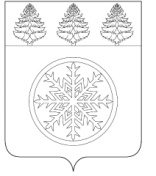 РОССИЙСКАЯ ФЕДЕРАЦИЯИРКУТСКАЯ ОБЛАСТЬАдминистрацияЗиминского городского муниципального образованияП О С Т А Н О В Л Е Н И Еот __16.02.2021______                  Зима                                   № _96_О внесении изменений в постановление администрацииот 29.11.2019 № 1204В целях упорядочения размещения и функционирования нестационарных торговых объектов на территории Зиминского городского муниципального образования, создания условий для улучшения организации торгового обслуживания населения, соблюдения прав и законных интересов юридических лиц, индивидуальных предпринимателей, осуществляющих торговую деятельность, руководствуясь пунктом 15 части 1 статьи 16 Федерального закона от 06.10.2003 № 131-ФЗ "Об общих принципах организации местного самоуправления в Российской Федерации", частью 4 статьи 10 Федерального закона от 28.12.2009  № 381-ФЗ "Об основах государственного регулирования торговой деятельности в Российской Федерации", приказом службы потребительского рынка и лицензирования Иркутской области от 20.01.2011 № 3-спр "Об утверждении Порядка разработки и утверждения органами местного самоуправления муниципальных образований Иркутской области схемы размещения нестационарных торговых объектов", статьей 28 Устава Зиминского городского муниципального образования, администрация Зиминского городского муниципального образованияП О С Т А Н О В Л Я Е Т:1. Внести в постановление администрации Зиминского городского муниципального образования от 29.11.2019 № 1204 "Об утверждении схемы размещения нестационарных торговых объектов на территории ЗГМО", изложив приложения №№ 1,2 в новой редакции (прилагаются).2. Опубликовать настоящее постановление в общественно–политическом еженедельнике "Новая Приокская правда" и разместить на официальном сайте администрации ЗГМО в информационно-телекоммуникационной сети "Интернет".3. Контроль исполнения настоящего постановления возложить на первого заместителя мэра городского округа.Мэр Зиминского городского муниципального образования							А.Н. КоноваловПервый заместитель мэра городского округа                                             А.В. Гудов«____»__________________2021 г.Управляющий делами администрации                                                        С.В. Потёмкина«____»__________________2021 г.Председатель комитета имущественных отношений, архитектуры и градостроительства                                                               С.В. Беляевский«____»__________________2021г.Начальник отдела муниципальной собственности и земельных отношений комитета имущественных отношений архитектуры и градостроительства                                           Н.А. Шишлянникова«____»___________________2021 г.Начальник отдела правового обеспечения комитета имущественных отношений, архитектуры и градостроительства                                                                Н.В. Панфилова«____»__________________2021 г.Потапова Светлана Николаевна(39554) 3-12-08